First Name of Application CV No 1661580Whatsapp Mobile: +971504753686 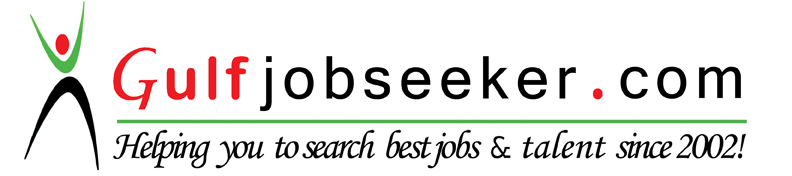 To get contact details of this candidate Purchase our CV Database Access on this link.http://www.gulfjobseeker.com/employer/services/buycvdatabase.phpCOVERING   LETTERSub: Application for the Post of Staff Nurse                                Respected Sir/Madam,		Its my great pleasure to introduce myself to your prestigious institution.    I have completed B.Sc.Nursing (Post Basic). Also, I am a registered member of Karnataka and Tamil Nadu State Nursing Councils. 		I am quite confident that both my skills and personal attributes match the requirements you seek for the role and that I would be able to effectively contribute to the team and the institution.		 I assure you that I will grasp my opportunities effectively and I will meet the time bound targeted objectives to the best satisfaction of the institution. I look forward for your positive reply note.OBJECTIVEA job in the field of Nursing with an opportunity of specialization to acquire more knowledge with continued strive for improvement and to deliver medical care in the highest order through uncompromising quality and dedication.Life Member Of KARNATAKA  STATE NURSING COUNCIL, INDIA. Date:13/12/2007life member of TAMIL NADU NURSING COUNCIL, INDIA Date:25/09/2009Life Member Of KERALA NURSING COUNCIL (REGN NO.90753) DATE:04/07/2013Life member of THE TRAINED NURSES ASSOCIATION OF INDIAPlace 			:  Designation 		: STAFF NURSE  Duration 		: JOINED ON 17.03.2008 TO 08.08.2011Department 		: CARDIAC CATHLAB DESCRIPTION OF HOSPITAL It is  JCI Accredited and 1750 bedded Multy Specialty hospital with all super specialties and a major teaching hospital for under graduate and post graduate students in all disciplines.There is a college of nursing and a college of physiotherapy within the campus and an Extensive Library. There are 3 cathlabs (CARDIAC CATHLAB-2 and NEURO CATHLAB)  and 20 operation theater and 6 ICU’S     ICU’SCardio Thoracic Surgery ICU, 2. Coronary Care and Cardiothoracic Medical ICU. 3. Neuro Surgical ICU. 4. Neuro Medical ICU. 5. General Medicine and Surgical ICU. 6. Pediatric and New Born ICU and PACU (Post Anesthesia care unit)WORK EXPERIENCEPlace			: PRASHANTH SUPERSPECIALITY HOSPITALDepartment 		: CARDIAC CATHLAB Designation		: STAFF NURSE (CATHLAB INCHARGE)Duration		: JOINED ON 01.07.2013 TO 13.01.2014WORK EXPERIENCEPlace			: LEO METRO CARDIAC CENTREDepartment 		: CARDIAC CATHLAB Designation		: CATHLAB INCHARGE (TECHNICAL & NURSING)Duration		: JOINED ON 03.02.2014 TO TILL DATECOMPETENC YAssess ABC’s and Initiate C.P.R immediately if indicated Monitoring of vital signs, ECG, CVP etc.Monitoring ABGAdministration of drug in emergencies Assess, Plan, Implement and Supervise individual patient care Providing cardio version and defibrillation Care of patient on ventilator Insertion and care of peripheral lines, nasogastric tube, urinary catheter etcTransport  of patient to operation theatre, ICU and ICCUExperience in all other general nursing procedures Comprehensive care of patient in collaboration with doctors, health care workers and family members.Assess nutritional needs of the patients and plan diet accordingly.Provide health care education to patient and family regarding drugs, diet and activity Maintaining records and reports of patients in safe custody Participate in staff training programs, workshops, seminars, conferences etcPreparation of patients for diagnostic  evaluationEQUIPMENTS HANDLEDMonitor, ECG, Invasive and Non invasive Blood Pressure, SP02, Cardiac Output, I A B P etc.Pulse OxymeterContinuous cardiac output monitorTemporary pulse generatorsDefibrillatorVentilatorBIPAP MachineNitric Oxide Analyzer air Intra Aortic Balloon PumpSuction apparatusInfusion PumpABG AnalyzerGlucometerIncubatorBair HuggerPeripheral Nerve StimulatorPROCEDURES ASSISTEDEndotracheal IntubationEntotracheal ExtubationAspiration of Pericardial and pleural effusionICD Insertion and connection procedureEpidural CatheterizationIntra Aortic Balloon Pump InsertionSurgical DressingPacing Wire RemovalCASE HANDLEDAngiogram Coronary CerebralPeripheralRenal Angioplasty with Stenting Coronary CerebralPeripheralRenal PTMC (Percutaneos Transvenous Mitral Commissurotomy)All paediatric and Congenital and Rheumatic Diagnostic & Interventional ProceduresMAPCAS coil & Device EmbolisationImplant of temporary & permanent pacemakersDiagnostic EP (Electro Physiology) Studies and therapeutical  RF AblationsSTEMI  Workshop-at Kovai Medical Center and Hospital, Coimbatore 2010 (March24-28 )National Cardiovascular Technologists –NSCT2010 (Annual Conference), Bangalore.VIIIth International Nurses Conference (Theme: Translating Knowledge through Interactive Teaching-Learning Enhances Quality) January 2012.IX th International Nurses Conference  (Theme: Nursing :Nucleus in the Health care domain) January 2013A  study to assess the knowledge on violent behaviour among college students studying in selected college at Chennai    (2013)BLS – (Basic Life Support) by American heart association in SRMC ACLS – (Advanced Cardiovascular Life Support) by American heart association in SRMC PALS – (Pediatric Advanced Life Support) by American heart association in SRMC Computer  Proficiency MS Office (MS Word, MS PowerPoint, MS excel)Member of Palliative care Unit Gender 		: Male Date of Birth		: 08.12.1985Nationality 		: Indian Religion 		: Muslim Mother Tongue 	: Malayalam Marital Status 	: Single Language Known 	: English, Hindi, Arabic, Malayalam, Tamil, KannadaBOARD /UNIVERSITYCOURSENAME OF INSTITUTION% / CGPASri Ramachandra University.B. Sc. Nursing (Post Basic) Sri Ramachandra Medical college & Research Institute . 67%Karnadaka Nursing Council.General Nursing & Midwifery DiplomaShree Devi School of Nursing,MangaloreKarnataka61%Board of Higher secondary Examination,KeralaHSES.S.H.S.S. Moorkanad57%Board of Secondary examination,KeralaSSLCS.S.H.S.S. Moorkanad40%